COLEGIO DE BACHILLERES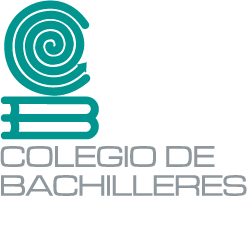 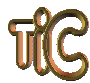 TECNOLOGÍAS DE LA INFORMACIÓN Y LA COMUNICACIÓN 3TAREA CLASE 7. CORTE 2. INSUMO2Nombre:   Plantel:   Metáfora(Del latín metaphŏra, y éste a su vez tomado del griego μεταφορά; propiamente “traslado”, “desplazamiento”; derivado de metapheró “yo transporto”)1. La metáfora consiste en un tipo de analogía o asociación entre elementos que comparten alguna similitud de significado para sustituir a uno por el otro en una misma estructura. Ejemplo: Las perlas del rocío. La primavera de la vida. Refrenar las pasiones.2. Una metáfora expone dos cosas en conjunto que permiten la sugerencia a compararse e interpretarse como un solo concepto. Ejemplo: el átomo es un sistema solar en miniatura.3. Se encuentra básicamente en todos los campos del conocimiento, puesto que responde a convenciones semánticas dadas por una cultura, que están implícitas en el lenguaje. Un chiste por ejemplo: “Es más feo que el hambre”, “Eso es más falso que una moneda de 3 pesos”.Acaba los siguientes enunciados con metáforas que te hagan partirte de risa:Tienes menos cerebro que…Trabajas más que…Tomas más que…Desafinas más que…Estás más perdido que…Estás más quemado que…Tienes menos gracia que…